MEETING REPORTMEETING DETAILS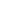 Name / Topic: Department of Foreign Languages Module 3 Week 5 MeetingDate and Time:  29.03.2023 at 15:00Place: Meeting RoomChair: Lect. Erkan TUNÇAttendants: Vice-Principals, Coordinators, LecturersAGENDA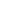 Lect. Erkan Tunç started the meeting.Lect. Erkan Tunç: Some students have absenteeism problems. I phone regularly to these students. Some of these students are still in the earthquake zone but some of the others -I think- just don’t attend the lessons with no excuses. I wrote and warn the students via the class representatives' Whatsapp group. There are also some regular absent students, too. Lect. Erkan Tunç: We will have the IMA and EMA in the following weeks in Module 3. We are still waiting for a notification from YOK. We will probably know what we are doing about the exams at the beginning of April (next week). Lect. Erkan Tunç: Does Abdülaziz Alabid from E2 attend your lessons? This student was never in the class but suddenly he showed up!Lect. Esin Apçin: He started to attend my lessons this week.Lect. İsa Eroğlu: Yes, same for my lessons.Lect. Erkan Tunç: The other subject is, please turn your cameras on during the lessons. Some students verbally told me that they would like to see their teacher when and where it is possible during the lesson. Also, I talked about this issue with Prof. Dr. Mustafa Şahap Aksan Hoca and he also told the cameras to be used.Lect. Cansu Kalkan: I do not use my camera during lessons. I don’t want to turn my camera on. I do not believe it is mandatory. Lect. Erkan Tunç: The administration wants you to use your camera during the lessons.Lect. Cansu Kalkan: I do not want to do it. I can talk to Prof. Dr. Mustafa Şahap Aksan about it.Lect. Erkan Tunç: You can, if you like to.Lect. İsa Eroğlu: Depending on the content of the lesson, sometimes I don’t use it, too. If the administration wants it, I can use it.Lect. Deniz Alkan Aydın: I sometimes use it. It depends on the activity. We have some expectations from the students, too. They do not want to participate in the activities. We want them to be active during lessons. Lect. Erkan Tunç: I understand that the students may not be very active but it is our duty to make sure that we do our best to encourage them to be active in the lesson.Lect. Erkan Tunç: Thank you.The meeting adjourned at 16:00.